Аналитическая справка по результатам мониторинга вовлеченностиучащихся 7-11 классов в употребление ПАВДата анкетирования: 03.10.2021 -13.10.2021г.По плану мероприятий по профилактике употребления ПАВ  был проведен мониторинг вовлеченности учащихся 7-11 классов.Цель анкетирования: не только получить приближенную к действительности информацию о потреблении ПАВ в подростковой среде, что позволит объективно оценивать ситуацию в определенный период времени, но и на основании анализа полученных данных более грамотно проводить последующую профилактическую работу в классах.  Общая выборка исследования составила  64 человека  (это учащиеся 7-11 классов). Респондентам было предложено ответить на 12 вопросов анкеты.Чем вы предпочитаете заниматься в свое свободное время?39% учащихся в свое свободное время предпочитают заниматься спортом (посещают спортивную секцию); 13 %- смотрят ТВ, видео, слушают музыку;  3%; - проводят время со сверстниками во дворе  14% - занимаются в кружках –,  10%  - читают книги,   21% - играют в компьютерные игры.На вопрос "Как вы думаете, сколько ваших одноклассников курит?" учащиеся ответили следующим образом:Курите ли вы?2% - призналось, что курит63% - заявило, что не курят и не пробовали25% - пробовали10% - курит редко, в компании 
Вызывают интерес обстоятельства, при которых учащиеся впервые попробовали алкогольные напитки?32% - заявило, что не пробовали алкогольные напитки48% - на семейном торжестве с родителями15% - вместе со сверстниками во дворе. 5% - в летнем лагере   Не без интересно также узнать, какое поведение человека по отношению к спиртным напиткам школьники считают нормальным?Употреблять всегда и любые спиртные напитки, если есть деньги и подходящая обстановка - 8%Пить можно и часто, но слабые напитки (пиво, сухое вино, шампанское) - 9%Употреблять редко (по праздникам, "за столом") 
и в ограниченном количестве - 69%Никогда и ни при каких обстоятельствах не употреблять - 14%.Считаете ли вы, что наркотики – это серьезная проблема для молодежи Ново-Ленино?57% опрошенных уверены, что "наркотики - это серьезная проблема для молодежи; 21% считают наркотики достаточно серьёзной проблемой; 15% - затруднилось ответить.Как вы считаете, насколько трудно подросткам  с.Ново-Ленино  достать ниже перечисленное?Также в ходе опроса мы постарались выяснить насколько трудно подросткам, достать табачные и алкогольные изделия, а также наркотические вещества. 
По мнению подростков легче всего несовершеннолетним достать табачные изделия и алкогольные напитки -72% и 28% (соответственно). 
50% опрошенных также считает, что и наркотические вещества достать трудно, но вполне возможно.Наибольшим доверием среди специалистов, к которым можно обратиться за помощью при злоупотреблении ПАВ у подростов пользуются родители, к ним бы посоветовало обратиться 57% опрошенных; врачи - 16% и психологи - 27%.На вопрос "Если бы вы захотели узнать, как противостоять рискованному поведению, чьей бы информации вы поверили?" учащиеся отвечали следующим образом:полученной от родителей - 44%от друзей - 21%от учителей - 16%от психологов - 17%из средств массовой информации - 15%из Интернета - 12%от сотрудников полиции - 18%от врачей наркологов - 24%.Какие, на ваш взгляд, необходимо предпринять меры, чтобы уберечь молодежь от пагубного влияния ПАВ?Большинство учащихся (78%) уверены, что для того, чтобы уберечь молодежь от пагубного влияния алкоголя, никотина и наркотиков необходимо полностью запретить продажу сигарет и алкоголя; увеличить штрафы за употребление ПАВ в общественных местах - 46%; 89% - считает необходимым увеличить количество культурно-оздоровительных центров с возможностью бесплатного посещения кружков, секций и т.п.Как на вас действует информация о ПАВ, которую вы получаете из бесед в школе.Из всех видов профилактической работы по предупреждению употребления психоактивных веществ   учащиеся чаще всего вспоминают беседы (74%) и просмотры кинофильмов (23%), которые у 92% ребят вызывают негативное отношение к употреблению ПАВ. В заключение хотелось бы отметить, что тщательное изучение заполненных анкет позволило сделать вывод, что ответы учащихся 7-11 классов   являются достаточно честными, искренними и сведения, получаемые при анкетировании, можно считать близкими к достоверным. Результаты проведенного анкетирования имеют большое практическое значение для построения последующей профилактической работы, позволяя ее конкретизировать и сделать акцент на определенных моментах, характерных для школы в целом и для каждого класса в отдельности.Таким образом, анонимное анкетирование учащихся 7-11 классов МБОУ « Ново-Ленинская СОШ» по наркологическим проблемам позволяет:получить достоверную информацию о ситуации с потреблением ПАВ и об отношении к этому подростков в классе, школе.выявить группу риска на уровне класса по употреблению ПАВ;грамотно определить направление и спланировать последующую профилактическую работу в классе, школе с учетом выявленных особенностей ситуации.Педагог-психолог:  Балтакова Е.А.. Обучающимся  было предложено ответить на вопросы анкеты, к каждому вопросу давалось пояснение.Класс: 7-11 классы участвовали в анкетировании, 64человека.Анкета.1 . Выбери из представленных ниже жизненных ценностей 3 наиболее, по твоему мнению, важные для человека. Проранжируйте их, поставив рядом числа: 1,2,3.а. профессиональная карьера, 6 человек, 40 %.б. крепкое здоровье, 12 человек, 80 %.в. хорошая дружная семья, 15 человек, 100 %г. яркая насыщенная жизнь, 3 человека, 20 %д. материальное благополучие, 4 человека, 27%е. близкие друзья, 5 человек, 33 %.2. Как ты думаешь, чем жертвует человек ради употребления психоактивных веществ (далее ПАВ)? (Выбери два ответа).а. деньгами, 6 человек, 40 %.б. физическим здоровьем, 13 человек, 87 %в. обонянием и чувством вкуса, 1 человек, 7 %г. чистотой дома и одежды, 0 человек, 0 %д. приятной внешностью, 2 человека, 13 %е. продолжительностью жизни, 8 человек, 53 %3. Какие из нижеперечисленных ситуаций в первую очередь подталкивают к  употреблению ПАВ подростками? (выбери три ответа).а. одиночество, отсутствие друзей, 6 человек, 40 %б. компания, употребляющая ПАВ, 11 человек, 73 %в. курящие и употребляющие спиртные напитки родители, 6 человек, 40 %г. любопытство, интерес, 12 человек, 80 %д. безделье, 6 человек, 40 %е. мода, реклама, 3 человек, 20 %ж. другое, 1 человек – стресс- 7 %4. Ты употребляешь табачные изделия?а. не курю, 6 человек, 40 %б. пробовал(а), 9 человек, 60 %в. курю регулярно, о человек, 0 %5. Для тех, кто курит регулярно, предлагается ответить на следующий вопрос: «Почему ты куришь?» (обведи кружком те причины, которые касаются тебя).   В детском доме нет регулярно курящих воспитанников, поэтому на этот вопрос не ответили. а. Это помогает мне держать себя в активном, рабочем состоянии.б. Мне доставляет удовольствие держать сигарету в руках.в. С сигаретой мне легче расслабиться, у меня появляется чувство раскованности.г. Закуриваю, если чем-то расстроен.д. Мне просто не по себе, если нет под рукой сигареты.е. Курю автоматически, не задумываясь о причинах.ж. Курю, чтобы собраться, сосредоточится.З. сам процесс прикуривания доставляет мне удовольствие.и. Мне приятен запах табака.к. Закуриваю, когда волнуюсь.л. Когда я не курю, мне будто чего-то не хватает.м. У меня такое ощущение, что я курю одну сигарету: пока старая догорает в пепельнице, я не замечая, прикуриваю новую.н. Когда я курю, мне кажется, что я становлюсь бодрее.о. Смотреть на дым из сигареты доставляет мне удовольствие.п. Чаще всего я курю, когда я спокоен, умиротворен.р. Курю, когда мне скучно или ни о чем не хочется думать.с. Если я какое-то время не курю, то начинаю испытывать неудержимое желание сделать это.т. Иногда случается, что я закурил автоматически, несознательно.6. Ты употребляешь алкогольные напитки?а. да; 0 человек, 0 %б. нет, 15 человек, 100 %7. Если да, то что?В детском доме нет воспитанников, употребляющих алкогольные напитки, поэтому на этот вопрос не ответили.а. коктейльб. джин-тоник,в. пиво,г. шампанское,д. вино,е. водка,ж. коньяк.з. различные суррогаты (алкогольные напитки домашнего приготовления).8. Как часто ты употребляешь указанный спиртной напиток?а. изредкаб. один-два раза в неделюв. ежедневно9. Что побудило тебя к употреблению спиртных напитков (укажи причину)?В детском доме нет употребляющих спиртные напитки, поэтому на этот вопрос не ответили.10. С кем обычно выпиваешь?В детском доме нет употребляющих спиртные напитки, поэтому на этот вопрос не ответили. а. один,б. в кругу друзей,в. в кругу семьи.11. Имелись ли случаи, когда взрослые тебя вовлекали (просили, уговаривали, заставляли) в потребление спиртных напитков?а. да,0 человек, 0 %  б. нет, 15 человек, 100 %12. Если «да», то укажи имя, фамилию или кличку этих людей.Положительных ответов дано не было.13. Были ли в твоей жизни ситуации, когда тебе предлагали употреблять наркотики?а. да, 3 человека, 20 %б. нет, 12 человек, 80 %14. Если «да», то укажи имя, фамилию или кличку этих людей.Положительных ответов дано не было.15. В том случае, если предлагали, то где?а. в вашем населенном пунктеб. в районе, 3 человек, 20 %в. за пределами района16. Знаешь ли ты, где в твоем районе можно приобрести наркотики?а. да, 0 человек, 0 %  б. нет, 15 человек, 100 %17.  Употребляешь ли ты наркотики? а. да, 0 человек, 0 % б. нет, 15 человек, 100 % в. иногда, 0 человек, 0 %18. Если «да», то по какой причине вы пробовали или употребляете наркотики?В детском доме нет воспитанников, употребляющих наркотики, поэтому на этот вопрос не ответили.а. из любопытства,б. предложили друзья, за компанию,в. из-за неприятностей, чтобы забыть о них,г. это модно,д. заставили, угрожали расправой,е. твой вариант ответа----------19. Сколько раз вы употребляли наркотики?В детском доме нет воспитанников, употребляющих наркотики, поэтому на этот вопрос не ответили.а. один раз  б. время от временив. ежедневно20. Знаешь ли ты о вреде токсических веществ?а. да, 13 человек, 87 %б. нет, 2 человека, 13 %21. Ты употребляешь их?а. да, 0 человек, 0 %б. нет, 15 человек, 100 %в. иногда, 0 человек, 0 %22.  Вам знакомо слово «курительные смеси»?а. да, 15 человек, 100 %б. нет, 0 человек, 0 %23. Если «да», то перечислите название: ребятам знакомо много разных названий курительных смесей.24. Были ли в твоей жизни случаи, когда тебе предлагали курительные смеси?а. да, 0 человек, 0 %б. нет, 15 человек,100 %25. В том случае, если предлагали, то где?а. в вашем населенном пунктеб. в районев. за пределами района26. Если это возможно, укажи, пожалуйста, имя, фамилию или кличку этих людей.Положительных ответов дано не было.27. Знаете ли вы точки сбыта данного вещества?а. да, 0 человек, 0 %б. нет, 15 человек, 100 %28. Если «да», то назови, пожалуйста.Положительных ответов дано не было.29. Как ты думаешь, употребление вышеуказанных веществ вредно для здоровья?а. да, 15 человек, 100 %б. нет,0 человек, 0 %.30. Если ты указал, что ты употребляешь данные психоактивные вещества, то найдешь ли ты в себе силу, для того, чтобы отказаться от них?а. да,б. нет,31. Продолжи предложения:Здоровый человек – это человек, который ведёт здоровый образ жизни, без вредных привычек; занимающийся спортом и ведущий активный образ жизни, правильно питается, делает по утрам зарядку; также здоровый человек дольше живёт и является основой для здоровой семьи.                                 Аналитическая справка.Анкетирование прошли воспитанники ГКОУ Саратовской области «Детский дом п. Модин Озинского района», учащиеся 7-11 классов, в количестве 15 человек.      После обработки результатов анкетирования выяснилось следующее.При ответе на 1 вопрос   ребята затруднялись выбирать варианты ответов из представленных жизненных   ценностей, затруднялись проранжировать их: все эти ценности они хотели поставить на первое место, все они казались им важными.      Курящих регулярно в детском доме нет, 60 % пробовали курить. Употребляющие алкогольные напитки в школе также отсутствуют.   Хотя и ребята знакомы со словом «Курительные смеси», а многие даже знают их названия, но при личной беседе выяснилось, что эти знания ребята черпают из источников СМИ, интернета и бесед с педагогами и воспитателями. Исходя из этого, можно сделать вывод, что ребята только слышали это словосочетание, а не пробовали сами эти смеси.    Все учащиеся школы осознают вред ПАВ для здоровья человека и отрадно отметить, что здоровому человеку они приписывают следующие качества: человек, ведущий активный образ жизни, занимающийся спортом, не имеющий вредных привычек. Аналитическая справка.ОТЧЕТпсихолого-педагогической службы МБОУ «СШ № 9» по результату психодиагностического исследованияВ период с 21.09.2018 по 16.10.2018 г. в соответствии с планом работы Управления образования и молодежной политики Администрации города Смоленска и в соответствии с планом работы службы сопровождения социально-психолого-педагогической деятельности МБОУ, а также в соответствии с планом профилактических мероприятий МБОУ «СШ №9» было проведено анкетирование обучающихся 6А, 6Б, 6В, 8А, 8Б классах, в котором приняли участие 52 ученика6-х классов и 46 обучающихся 8-х классов.Содержание запроса: анализ отношения обучающихся к проблеме употребления ПАВ (алкоголю).Гипотеза исследования: стойко отрицательное отношение обучающихся к употреблению ПАВ (алкоголю) проявляется в здоровых установках, умению говорить «нет» в ситуациях алкогольной провокации, а также в осознании мотивов употребления ПАВ (алкоголя). Формирование потребности в ЗОЖ у подростков невозможно без высокого уровня информированности о вреде ПАВ, а также выявления всех факторов, провоцирующих первую пробу алкоголя.Цели и задачи исследования:выявить отношения обучающихся 6-х и 8-х классов к проблеме злоупотребления ПАВ (алкоголя);определить мотивы употребления подростками ПАВ;выявить влияние ближайшего окружения (семьи, коллектива сверстников) на начало употребления обучающимися ПАВ (алкоголя);разработать рекомендации для администрации, классных руководителей по оптимизации профилактической работы.Оцениваемые УУД: личностныеПредмет исследования: уровень информированности, столкновение с ПАВ (алкоголем), наличие опыта употребления ПАВ, организация профилактической работы в школе.Объект исследования: обучающиеся 6-х и 8-х классов.Методы исследования: анкетирование, статистический анализ.Описание методики исследования: «Анкета по выявлению отношения подростков к алкоголю» (авторы – специалисты СС СППД МБОУ г. Смоленска)РЕЗУЛЬТАТЫ ИССЛЕДОВАНИЯРезультаты исследования причин употребления подростками алкоголя 6,8 классов.Таблица 1Из ответов анкетируемых видно, что основной проблемой, над которой необходимо работать в 6, 8 классах – формирование внутренней позиции школьника как взрослой зрелой личности. Почти половина обучающихся указывают, что основным мотивом употребления алкоголя является желание выглядеть взрослее – 48%. Как видно из диаграммы, большинство опрошенных обучающихся не пробовали алкоголь – 61,2%, в то же время 9 человек ( 2 шестиклассника и 7 восьмиклассников) указали на опыт употребления спиртного, что соответствует 9,2%, а 10 человек из опрошенных эпизодически употребляют алкоголь дома на праздники и в компании друзей – 10,2% от общего числа опрошенных. Все обучающиеся из 8-х классов. Учащиеся, систематически употребляющие алкоголь не выявлены.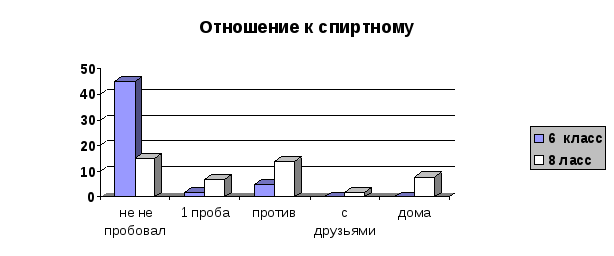 На вопрос анкеты «Кто виноват, что люди начинают принимать алкоголь?» большинство опрошенных ответили, что виноват сам человек – 71%.На вопрос анкеты «Легко ли приобрести алкоголь?» большинство опрошенных ответили, что сложно – 56,1%, в то же время некоторые опрошенные отметили, что достаточно легко приобрести такие алкогольные напитки как пиво или энергетики с содержанием алкоголя – 14,3% .Результаты исследования информированности о вреде употребления подростками алкоголя среди 6,8 классов.Таблица 2Как видно из таблицы, в основном старшеклассники хорошо информированы о вреде алкоголя, наибольшее число таких подростков в 8-х классах, в то же время в тех же 8-х классах почти 22% опрошенных не владеют необходимой информацией.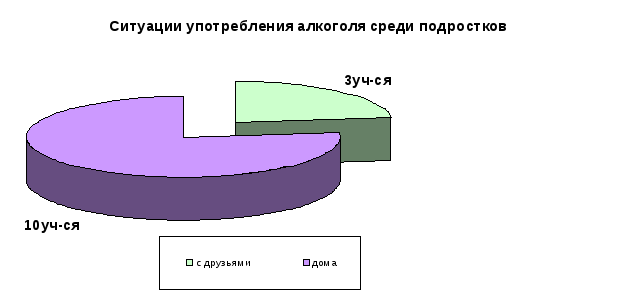 При анализе ответов учащихся на вопросы о наличии ситуаций употребления алкоголя были получены следующие данные: основной процент опрошенных подростков употребляют алкоголь в семье, в так называемых ситуациях праздников. Пример употребления алкоголя некоторым учащимся подают родители и друзья, т.к. нарушена система распределения ролей в семье, прав и обязанностей, система контроля, положительное отношение членов семьи к употреблению ПАВ и недостаточный уровень доверия между родителями и детьми. Также играют роль общение подростка с друзьями: статус в компании, наличие собственного мнения и умение его отстаивать.Выводы по результатам исследования:У большинства опрошенных обучающихся выявлено негативное отношение к употреблению ПАВ (алкоголя), опрошенные учащиеся школы находятся на оптимальном уровне информированности о вреде злоупотребления ПАВ.Выявлены учащиеся, имеющие опыт однократного употребления алкоголя и те, кто эпизодически употребляет алкоголь. Учащиеся, систематически употребляющие алкоголь не выявлены.Выявлены учащиеся, имеющие опыт употребления алкоголя в семье.По сравнению с данными исследований, проводимых в 2016 – 2017 годах, увеличилось количество обучающихся 6-х и 8-х классов с осознанием опасности употребления ПАВ (алкоголя).Наиболее эффективными, с точки зрения обучающихся, являются следующие профилактические мероприятия: тематические классные часы, школьные акции по профилактике злоупотребления ПАВ и пропаганде ЗОЖ, лекции со школьным психологом с элементами дискуссии и мозгового штурма.Рекомендации по результатам исследования:Педагогу -психологу совместно с руководителем МО классных руководителей разработать персональный план работы с родителями по профилактике злоупотребления ПАВ в семьях.Классным руководителям продолжить проведение тематических родительских собраний по проблемам отношения членов семьи к алкоголю, курению.Классным руководителям продолжить проведение тематических профилактических мероприятий с привлечением педагога-психолога, социального педагога по пропаганде ЗОЖ и формированию стойко негативного отношения учащихся к ПАВ.Старшему вожатому активно привлекать к профилактической работе с учащимися подготовленных волонтеров из числа старшеклассников.Аналитическая справка по результатам мониторинга вовлеченностиучащихся 8-9 классов МКОУ ООШ №9 в употребление ПАВВ рамках акции «Мой выбор - моё здоровье», проходившей в школе, был проведенмониторинг вовлеченности учащихся 8-9 классов в употребление ПАВ.Цель анкетирования: не только получить приближенную к действительностиинформацию о потреблении ПАВ в подростковой среде, что позволит объективнооценивать ситуацию в определенный период времени, но и на основании анализаполученных данных более грамотно проводить последующую профилактическую работув классах.Общая выборка исследования составила 81 человек (это учащиеся 8-9 классов).Респондентам было предложено ответить на 10 вопросов анкеты.Чем вы предпочитаете заниматься в свое свободное время?20% учащихся в свое свободное время предпочитают заниматься спортом(посещают спортивную секцию); 38% смотрят ТВ, видео, слушают музыку, читают книги;проводят время со сверстниками во дворе - 25%; занимаются в кружках – 17%, а вот 45%играют в компьютерные игры.Чем Вы предпочитаете заниматься в свободное время?играют в компьютерные игрыв свободное времяпредпочитают заниматьсяспортомзанимаются в кружкахсмотрят ТВ, слушают музыку,читают книгиПроводят время сосверстникамиСПРАВКАпо результатам мониторинга отношения обучающихся МБОУ СОШ г.Смоленска к проблеме профилактики злоупотребления ПАВГородской психологический мониторинг отношения обучающихся МБОУ СОШ к проблеме профилактики злоупотребления психоактивных веществ проводился в октябре – ноябре 2013 года педагогами-психологами МБОУ СОШ и специалистами СС СППД.Цель: выявление отношения обучающихся МБОУ СОШ г.Смоленска к проблеме употребления психоактивных веществ (ПАВ).Задачи:определить отношение обучающихся к курению, употреблению алкогольных напитков, наркотиковопределить степень вовлеченности обучающихся в употребление ПАВ;определить «группу риска» (тех, кто пробовал ПАВ или у кого в окружении есть лица, злоупотребляющие ПАВ);проанализировать данные исследования по образовательным учреждениям;сравнить результаты мониторинга по возрастному (7 и 9 классы) и половому фактору.Психологическое исследование проводилось среди обучающихся 7-х и 9-х классов школ г.Смоленска анонимно, по анкете «Исследование отношения обучающихся к проблеме употребления ПАВ».В мониторинге всего приняло участие 2795 человека – 1321 обучающихся 7-х классов и 1474 обучающихся 9-х классов. Диагностика проведена в 41 образовательном учреждении, не предоставили результаты диагностики 2 образовательных учреждения: МБОУ СОШ №3, 8.Полученные данные свидетельствуют о том, что для большинства опрошенных обучающихся главным в жизни является семья (73% 7-классников и 65% 9-классников), при этом доверительные отношения с родителями установлены у 73% опрошенных (75% 7-классников и 71% 9-классников).При анализе ответов обучающихся на вопросы об отношении к употреблению ПАВ были получены следующие данные:Первый раздел анкеты – отношение к курению.При анализе ответов на вопрос «Как вы относитесь к курению?» получены следующие результаты:Полученные в ходе анкетирования результаты говорят о том, что не пробовали курить 1081 человек (39%), однако и среди семиклассников есть пробовавшие курить – 16% (205 человек); количество обучающихся, пробовавших курить к 9 классу, увеличивается до 20% (295 человек); 8% опрошенных (208 человек) (45 семиклассников и 163 девятиклассника) ответили, что они курят.Сравнивая с результатами прошлого года можно говорить об уменьшении процента не пробовавших курить с 42% до 39% (7-классники – с 50% до 47%; 9-классники с 34% до 32%) и, соответственно об увеличении пробовавших и курящих (на 3%).Второй раздел анкеты – отношение к алкоголю.Единичная проба алкогольного напитка обучающимися представлена на диаграмме:Как видно из представленной диаграммы, достаточно большое количество обучающихся как 7-х, так и 9-х классов уже пробовали различные алкогольные напитки – 17% опрошенных (481 обучающийся: 196 семиклассников и 285 девятиклассников).Употребляют алкоголь иногда с друзьями 214 опрошенных (45 семиклассников и 169 девятиклассников); употребляют алкогольные напитки дома на праздники 412 человек (123 семиклассника и 289 девятиклассников).Третий раздел анкеты – отношение к наркотикам.Подавляющее большинство опрошенных обучающихся не пробовали наркотические вещества, однако отмечают факт пробы наркотиков 10 семиклассников (3 мальчика и 7 девочек) (МБОУ СОШ №23, 29, 37, гимназии №4, О(с)ОШ №2) и 26 девятиклассников (20 мальчиков и 6 девочек) (МБОУ СОШ №2, 5, 12, 22, 23, 28, 29, 35, 37, 38, 40, О(с)ОШ №1, 2). В сравнении с результатами прошлого года эти цифры увеличились (было 6 шестиклассников и 13 восьмиклассников).Настораживает факт, что 405 обучающихся (119 семиклассников и 286 девятиклассников) знают людей, употребляющих наркотики – такие обучающиеся есть среди 7-классников МБОУ СОШ №1, 2, 5, 6, 7, 11, 15, 16, 17, 18, 19, 24, 29, 30, 35, 36, 37, 38, 39, 40, гимназии №4, О(с)ОШ №1, 2; среди 9-классников МБОУ СОШ №1, 2, 5, 6, 7, 11, 12, 13, 16, 17, 18, 19, 22, 29, 30, 32, 33, 34, 35, 36, 37, 38, 39, 40, гимназия №4, О(с)ОШ №1, 2).221 опрошенный – 61 семиклассник (МБОУ СОШ №2, 7, 16, 23, 24, 29, 30, 31, 34, 36, 37, 38, 39, 40, О(с)ОШ №1) и 158 девятиклассников (МБОУ СОШ №2, 6, 7, 12, 16, 18, 19, 29, 30, 32, 34, 35, 36, 37, 38, 39, 40, гимназия №4, О(с)ОШ №1) знают людей, которые продают наркотики.Источники получения информации обучающимися о вреде психоактивных веществ отражены на диаграмме:Телевидение является лидирующим источником информации о вреде ПАВ. Школа, родители и школа также играют важную роль при получении информации о ПАВ. Среди наименее популярных источников о вреде психоактивных веществ опрошенные назвали газеты, журналы и Интернет.Отношение «значимого кружения» (т.е. сверстников) к употреблению ПАВ, уровень социальной приемлемости поведения, роль подростка в группе сверстников, ценностные ориентиры подростковой группы – эти факторы влияют на отношение обучающихся друг к другу. Обучающиеся отвечали на вопросы: Каковы шансы, что вас будут считать крутым, если…Радует то, что большинство опрошенных среди шансов считаться крутым называют хорошую учебу и здоровый образ жизни.Однако, настораживает тот факт, что и среди семиклассников, и среди девятиклассников есть обучающиеся, которые считают, что курение, употребление алкоголя и наркотиков дает их сверстникам шансы считаться крутым.Также тревожным является то, что 68 опрошенных (7 семиклассников и 61 девятиклассников), отвечая на вопрос об отношении к наркотикам, считают, что «все в жизни надо попробовать». Так ответили 7-классники МБОУ СОШ №6, 37, гимназии №4 и 9-классники МБОУ СОШ №2, 6, 7, 12, 13, 16, 18, 19, 22, 28, 29, 31, 32, 33, 34, 35, 36, 37, 38, гимназии №4, О(с)ОШ №2Важным фактором профилактической работы является запрет продажи алкоголя и сигарет несовершеннолетним. Для того, чтобы выяснить насколько продавцами магазинов и павильонов соблюдается этот запрет, учащимся был задан вопрос:Если вы хотите приобрести…(алкоголь, сигареты, наркотики), легко ли это сделать?Из ответов детей видно, что данная сторона профилактической работы находится на низком уровне, так как многие подростки, несмотря на закон, могут приобрести алкоголь и сигареты без всяких затруднений.Представители неформальных движений, судя по ответам обучающихся, есть практически во всех образовательных учреждениях.Сами являются участниками неформальных движений 145 опрошенных – 39 семиклассников (МБОУ СОШ №1, 2, 6, 19, 22, 26, 29, 30, 31, 36, 37, 39, 40, гимназия №4) и 106 девятиклассников (МБОУ СОШ №1, 2, 6, 9, 15, 18, 21, 25, 26, 29, 30, 32, 33, 34, 36, 37, 38, 39, 40, гимназия №1).Проанализировав полученные результаты, нами были определены образовательные учреждения, в которых выявлено наибольшее количество обучающихся «группы риска»: МБОУ СОШ №2, 7, 16, 17, 19, 29, 30, 34, 39, О(с)ОШ №1, 2.Образовательные учреждения, в которых выявлено наименьшее количество подростков, относящихся к «группе риска», а также наименьшее количество самих факторов риска:  МБОУ СОШ №5, 10, 11, 13, 21, 24, 25, 27, 28, 31, 33.Выводы:Количество курящих и употребляющих алкоголь среди обучающихся увеличивается к девятому классу.45 семиклассников и 163 девятиклассника курят: семиклассники МБОУ СОШ №2, 5, 7, 15, 16, 19, 22, 32, 36, 39, гимназии №1, О(с)ОШ №1, 2 и девятиклассники МБОУ СОШ №1, 2, 6, 7, 13, 14, 15, 16, 17, 18, 19, 23, 28, 29, 30, 32, 33, 34, 35, 37, 38, 39, О(с)ОШ №1, 2.Сравнивая с результатами прошлого года можно говорить об уменьшении процента не пробовавших курить с 42% до 39% (7-классники – с 50% до 47%; 9-классники с 34% до 32%) и, соответственно об увеличении пробовавших и курящих (на 3%).Подавляющее большинство опрошенных обучающихся не пробовали наркотические вещества, однако отмечают факт пробы наркотиков 10 семиклассников (3 мальчика и 7 девочек) (МБОУ СОШ №23, 29, 37, гимназии №4, О(с)ОШ №2) и 26 девятиклассников (20 мальчиков и 6 девочек) (МБОУ СОШ №2, 5, 12, 22, 23, 28, 29, 35, 37, 38, 40, О(с)ОШ №1, 2). В сравнении с результатами прошлого года эти цифры увеличились (было 6 шестиклассников и 13 восьмиклассников).Достаточно большое количество обучающихся как 7-х, так и 9-х классов уже пробовали различные алкогольные напитки – 17% опрошенных (481 обучающийся: 196 семиклассников и 285 девятиклассников). Употребляют алкоголь иногда с друзьями 214 опрошенных (45 семиклассников и 169 девятиклассников); употребляют алкогольные напитки дома на праздники 412 человек (123 семиклассника и 289 девятиклассников).Причины употребления ПАВ: стремление доказать свою взрослость называют 51% опрошенных, любопытство – 31%.Телевидение является первым источником информации о вреде ПАВ (называют 44% опрошенных). Школа и родители также играют важную роль при получении информации о ПАВ (соответственно 35% и 36%).Образовательные учреждения, в которых выявлено наибольшее количество обучающихся «группы риска»: МБОУ СОШ №2, 7, 16, 17, 19, 29, 30, 34, 39, О(с)ОШ №1, 2.Образовательные учреждения, в которых выявлено наименьшее количество подростков, относящихся к «группе риска», а также наименьшее количество самих факторов риска:  МБОУ СОШ №5, 10, 11, 13, 21, 24, 25, 27, 28, 31, 33.Рекомендации педагогам-психологам МБОУ СОШ:Продолжать профилактическую работу в ОУ, с целью повышения уровня информированности детей о вреде употребления психоактивных веществ.Уделить особое внимание профилактике вредных привычек – курению и употреблению алкоголя среди обучающихся МБОУ СОШ №2, 7, 16, 17, 19, 29, 30, 34, 39, О(с)ОШ №1, 2.Увеличить количество профилактических мероприятий, направленных не столько на информирование обучающихся о последствиях употребления ПАВ, сколько на формирование мотивации ведения здорового образа жизни, а также на реальную помощь в решении конкретных проблем.Результаты анкетирования использовать для построения последующей профилактической работы, конкретизируя ее на определенных моментах, характерных для образовательного учреждения в целом и для каждого класса в отдельности.Необходимо обратить особое внимание на обучающихся – участниками каких неформальных движений они являются.КлассМотивы употребления ПАВМотивы употребления ПАВМотивы употребления ПАВМотивы употребления ПАВМотивы употребления ПАВМотивы употребления ПАВМотивы употребления ПАВМотивы употребления ПАВМотивы употребления ПАВМотивы употребления ПАВКлассЛюбопытствоЛюбопытствоВзрослостьВзрослостьНе хотятвыделятьсяНе хотятвыделятьсяУход от проблемУход от проблемСпособ расслабитьсяСпособ расслабитьсяКласскол-во%кол-во%кол-во%кол-во%кол-во%6 классы(52уч-ся)1223,12853,81223,1----8 классы(46уч-ся)1328,31941,324,324,31021,7Всего:98 уч-ся2525,5%4748%1414,3%22%1010,2%КлассИнформированность о вреде употребления ПАВИнформированность о вреде употребления ПАВИнформированность о вреде употребления ПАВИнформированность о вреде употребления ПАВИнформированность о вреде употребления ПАВИнформированность о вреде употребления ПАВИнформированность о вреде употребления ПАВИнформированность о вреде употребления ПАВКлассХорошаяХорошаяЧастичнаяЧастичнаяНедостаточнаяНедостаточнаяНизкаяНизкаяКласскол-во%кол-во%кол-во%кол-во%6 классы(52уч-ся)1426,92751,9815,435,88 классы(46уч-ся)2554,3510,9613,01021,7Всего:98 уч-ся3939,83232,71414,31313,3Никогда не пробовалНикогда не пробовалПробовал один разПробовал один разКурюКурюмальчикидевочкимальчикидевочкимальчикидевочки7 класс297(46%)318(47%)124(19%)81(12%)24(4%)21(3%)9 класс227(29%)239(35%)179(23%)116(17%)103(13%)60(9%)Здоровый образ жизниЗдоровый образ жизниХорошая учебаХорошая учеба7 класс9 класс7 класс9 классДовольно большие505(38%)597(41%)545(41%)565(38%)Очень большие514(39%)539(37%)356(27%)345(23%)КурениеКурениеАлкогольАлкогольНаркотикиНаркотики7 класс9 класс7 класс9 класс7 класс9 классДовольно большие45(3%)51(4%)37(3%)34(2%)13(1%)56(4%)Очень большие29(2%)18(1%)23(2%)12(0,8%)39(3%)147(10%)СигаретыСигаретыАлкогольАлкогольНаркотикиНаркотики7 класс9 класс7 класс9 класс7 класс9 классОчень легко1563621002974699Довольно легко18439018832043131